MODELLO PER DOMANDA DI AMMISSIONE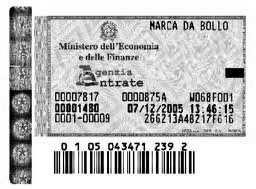 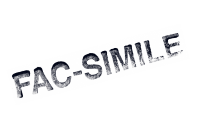 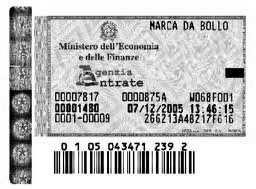 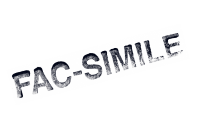 Alla CITTÀ METROPOLITANA DI GENOVADirezione Patrimonio e Sviluppo EconomicoServizio Patrimonio Piazzale Mazzini, 216122 GENOVAIl sottoscrittoCognome 				__ 	Nome				_ nato a 			prov. 		il 			_ codice fiscale 	residente a 				prov. 	_ via 		n. tel. 				_ n. fax 				indirizzo PEC (1) 	indirizzo email (2) 	in qualità di:Persona fisica/Titolare di impresa individuale.Legale rappresentante della società/ente:denominazione/ragione sociale	 	_____ 	partita iva/codice fiscale	 	chiede di essere ammesso all’asta pubblica per la procedura ID. IMMOBILI 8 per la “locazione di locale presso il complesso Se.Di. sito in Genova in Largo F. Cattanei 3, ad uso spazio polivalente per attività ricreative e fisico-motorie.1	L’indirizzo PEC va indicato obbligatoriamente dai concorrenti con residenza/sede in Italia e aventi l’obbligo di dotarsi di indirizzo di Posta Elettronica Certificata.2	L’indirizzo email va indicato dai concorrenti aventi residenza/sede in altro stato EU, oppure da soggetti residenti in Italia non obbligati ad essere dotati di indirizzo di Posta Elettronica Certificata.A tal fine, consapevole delle conseguenze che possono derivare nel caso di dichiarazioni mendaci e falsità in atti ai sensi di quanto previsto dall'articolo 76 del D.P.R. 28 dicembre 2000, n. 445, dichiara quanto segue, a titolo sostitutivo delle relative certificazioni e/o a titolo sostitutivo dell’atto di notorietà.*	*	*	*	*DICHIARAZIONI SOSTITUTIVEche il concorrente non è in stato di fallimento, di liquidazione coatta, di amministrazione controllata, di concordato preventivo, e che a suo carico non risultano in corso procedimenti per la dichiarazione di una di tali condizioni; (3)che il concorrente non si trova in stato d’incapacità a contrarre con la pubblica amministrazione, ai sensi di quanto previsto dagli articoli del codice penale indicati al punto 1 delle norme di partecipazione;in caso di concorrente “persona giuridica”, che il concorrente non è sottoposta alle sanzioni interdittive di cui all’articolo 9 del decreto legislativo 8 giugno 2001, n. 231; (4)in caso di concorrente “persona giuridica”, che il rappresentante della società/ditta/ente, come sopra generalizzato, ha i poteri di compiere atti di acquisto e/o concessione di beni immobiliDICHIARAZIONI PRECONTRATTUALIche il concorrente ha preso visione della Relazione Estimativa predisposta dal Servizio Patrimonio, e di tutta la documentazione di gara;che il concorrente accetta, senza eccezioni e riserve, tutte le condizioni, nessuna esclusa, stabilite e derivanti dalla documentazione d’asta e da quanto dichiarato nella presente domanda;di aver preso visione dell’immobile oggetto delle vendita e che lo stesso è noto e gradito;di essere consapevole che l’eventuale acquisto del bene comporta il subentro nel titolo di proprietà, ivi inclusi tutti i pesi e le servitù apparenti e non apparenti o riscontrabili durante il sopralluogo effettuato, accettando di conseguenza la qualità del bene intrinseca ed estrinseca così come visionata.Allega:fotocopia del documento di identità del sottoscrittore della domanda in corso di validità;verbale di sopralluogo rilasciato dal Servizio Patrimonio della Città Metropolitana di Genova;cauzione dell’importo di €. _______________________= (pari a 3/12 del prezzo offerto quale canone annuo) a favore della Città Metropolitana di Genova;procura speciale in originale o copia autenticata (solo nel caso di offerta per procura speciale o di offerta cumulativa).Data,   	FIRMA DEL DICHIARANTE 53	Per i soggetti stranieri si devono intendere istituti della stessa natura previsti dalla legislazione dello stato di appartenenza.4	La dichiarazione deve essere resa nel caso di società, enti, associazioni, anche prive di personalità giuridica.5 La sottoscrizione deve essere autenticata con le modalità risultanti dagli articoli 21 e 38 del D.P.R. 28 dicembre 2000, n. 445.INFORMATIVA AI SENSI DELL’ARTICOLO 13 REGOLAMENTO EUROPEO SULLA PROTEZIONE DEI DATI PERSONALI, N. 2016/679In conformità a quanto prescritto dall'articolo dell'art. 13 del Regolamento UE 679/2016 – Regolamento Generale sulla Protezione dei Dati, si informa che:il titolare del trattamento è la Città Metropolitana di Genova - Piazzale Mazzini, 2 16122 Genova P.I. 00949170104 - CF: 80007350103 - Centralino 01054991 - Fax 0105499244 - URP 0105499456 Num.Verde 800509420PEC: pec@cert.cittametropolitana.genova.it - email URP: info@cittametropolitana.genova.it;i dati di contatto del Responsabile della Protezione dei dati sono:Nominativo:  Avv. Massimo Ramello, Domiciliato per carica presso il titolare: Piazzale Mazzini 2, Genova E-mail: rpd@cittametropolitana.genova.itfinalità del trattamento: i dati forniti verranno trattati in modalità manuale e/o informatizzata al fine di accertare i requisiti di idoneità morale e di idoneità economico-finanziaria e tecnico-organizzativa di coloro che intendono partecipare a gare d’appalto, anche nella veste di consorziati esecutori, di ausiliari e di subappaltatori e di coloro che, risultati aggiudicatari, saranno chiamati a stipulare il relativo contratto d’appalto, in adempimento di quanto prescritto dalla normativa vigente in materia di appalti pubblici;liceità del trattamento: il conferimento dei dati è obbligatorio in quanto prescritto dalla normativa in materia di appalti pubblici ai fini della partecipazione alle gare d’appalto e della stipulazione dei relativi contratti; l'eventuale mancato conferimento comporterà la non ammissione alle stesse e/o l’impossibilità di contrattare con la Città Metropolitana di Genova;destinatari: i dati saranno trasmessi alle direzioni committenti della Città Metropolitana di Genova e/o alle amministrazioni aggiudicatrici committenti per gli adempimenti di legge. I dati potranno essere comunicati all’Osservatorio per i contratti pubblici e ad altri soggetti pubblici, esclusi gli enti pubblici economici, ogni qualvolta sia prescritto da specifiche disposizione di legge e/o regolamenti o risulti essere necessario per lo svolgimento delle funzioni istituzionali, quali in particolare il combinato disposto degli articoli 43 e 71 del D.P.R. 28 dicembre 2000, n. 445, al fine di appurare la veridicità delle dichiarazioni sostitutive di cui agli articoli 46 e 47 dello stesso D.P.R., e comunque nel rispetto di quanto previsto dal Regolamento Europeo sulla protezione dei dato personali n. 679 del 27 aprile 2016. I dati dell’operatore economico potranno essere comunicati ad altri operatori o a cittadini che abbiano esercitato il diritto di accesso agli atti della procedura di gara ai sensi dell’articolo 53 del Decreto Legislativo 18 aprile 2016, n. 50 o l’accesso civico, semplice o generalizzato ai sensi degli articoli 5 e 5 bis del Decreto Legislativo 14 marzo 2013, n. 33, “Riordino della disciplina riguardante il diritto di accesso civico e gli obblighi di pubblicità, trasparenza e diffusione di informazioni da parte delle pubbliche amministrazioni”. E prevista la diffusione dei dati relativi all’operatore economico mediante pubblicazione sul sito istituzionale della Città Metropolitana di Genova degli atti e delle informazioni relativi alla procedura di gara e al relativo contratto, in ottemperanza agli obblighi di pubblicità e trasparenza previsti dagli articoli 29 e 76 del Decreto Legislativo 18 aprile 2016,n. 50 e dal Decreto Legislativo 14 marzo 2013, n. 33.ulteriori informazioni fornite agli interessati: (comma 2, articolo 13 del Regolamento 679/2016)il periodo di conservazione dei dati coincide con il tempo strettamente necessario a conseguire gli scopi per i quali gli stessi sono stati ottenuti; per i dati contenuti nelle comunicazioni con l’operatore economico, nei provvedimenti e nei documenti relativi alla gara, alla selezione degli operatori e all'aggiudicazione dell'appalto, il periodo di conservazione è fissato in cinque anni, ai sensi dell’articolo 99, comma 4 del Decreto Legislativo 18 aprile 2016, n. 50;l’interessato può esercitare il proprio diritto di richiedere al titolare del trattamento l'accesso ai dati personali e la rettifica o la cancellazione degli stessi o la limitazione del trattamento che lo riguardano o di opporsi al loro trattamento, oltre al diritto alla portabilità dei dati, rivolgendosi al Titolare agli indirizzi sopra riportati;l’interessato può proporre reclamo ad un’autorità di controllo. Per l’Italia si può rivolgere al Garante per la protezione dei dati personali, che ha sede in Roma (Italia), Piazza Venezia n. 11, 00187;l’interessato è soggetto ad un processo di decisione automatizzato e a logiche di profilazione nel caso richieda l’accreditamento al sistema Equal +.iscritta al n.	 	del Registro delle Impresepresso la Camera di Commercio di	 	presso la Camera di Commercio di	 	E al Registro Unico Nazionale del Terzo Settore n. __________________________E al Registro Unico Nazionale del Terzo Settore n. __________________________